Register and edit a serviceSWIM Registry Usage ScenariosOverviewThis usage scenario explains how to register and edit a service of your organisationUC001: Register a new servicePreconditionLogged inBeing the Organisational Editor of your organisationYour organisation is registeredOutcomePlease contact Registry Administrator if you do not have the right role or your organisation is not registeredUser InteractionThe organisational editor needs to execute the following actions.Register a new serviceThe editor needs to: Go to  Services and following the link Add Service: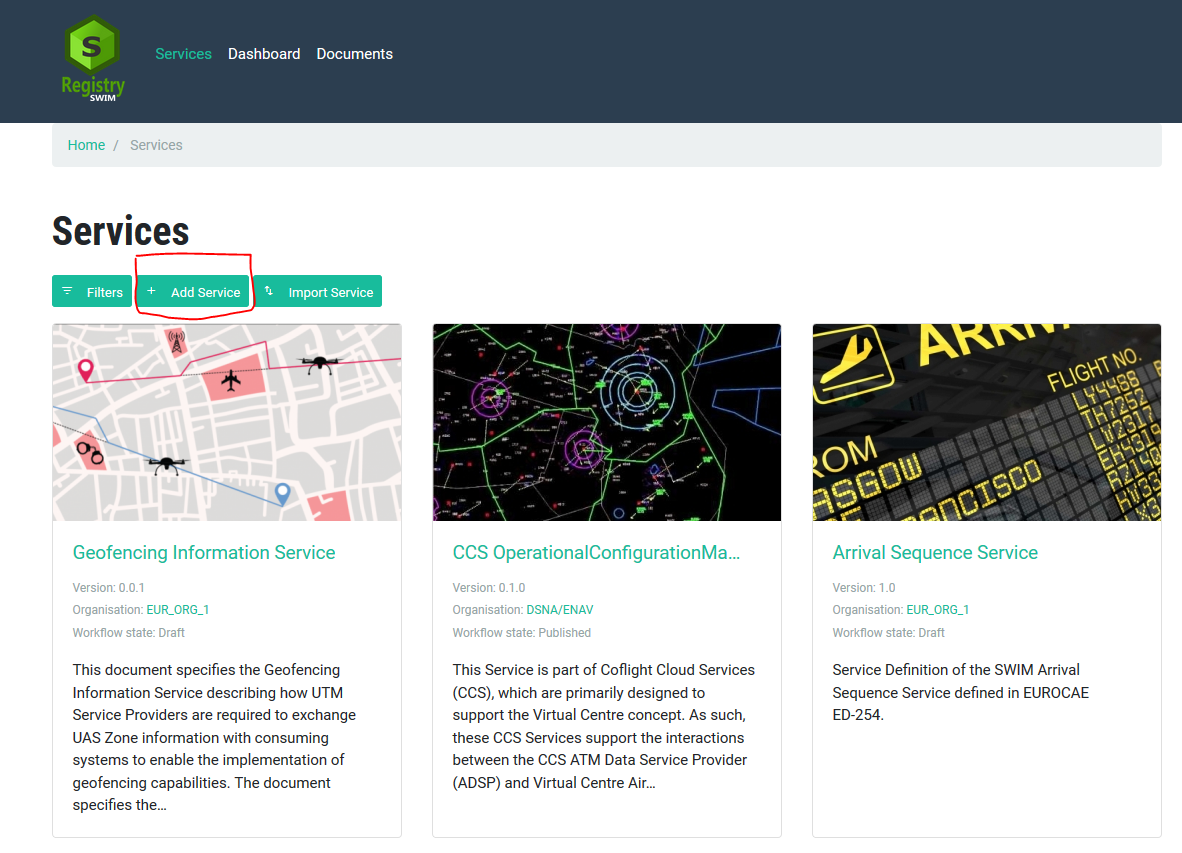 Provide the required informationThe editor needs to provide all required information: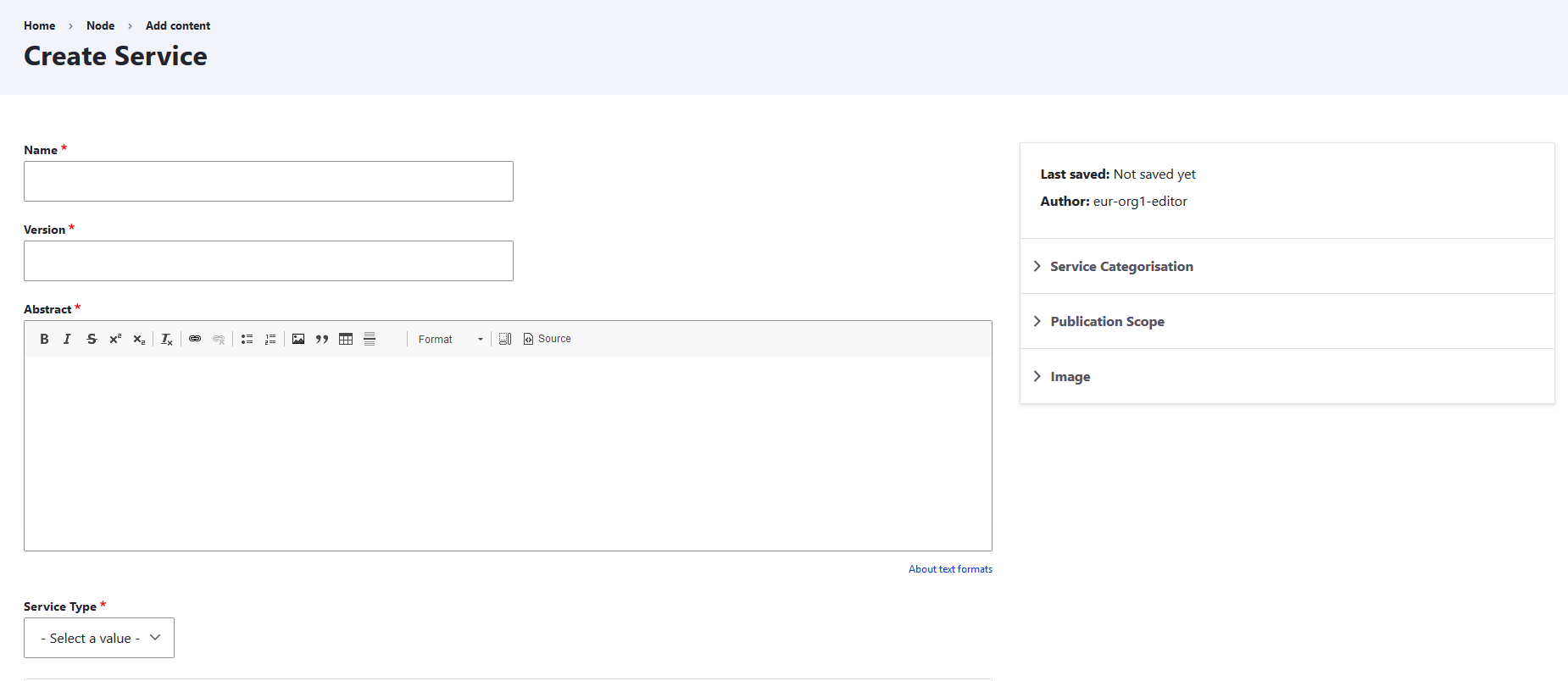 NOTE: please collapse all filed on the right hand side related to Service Categorisation, Publication and Image.Under Publication Scope the editor can choose the level of restriction: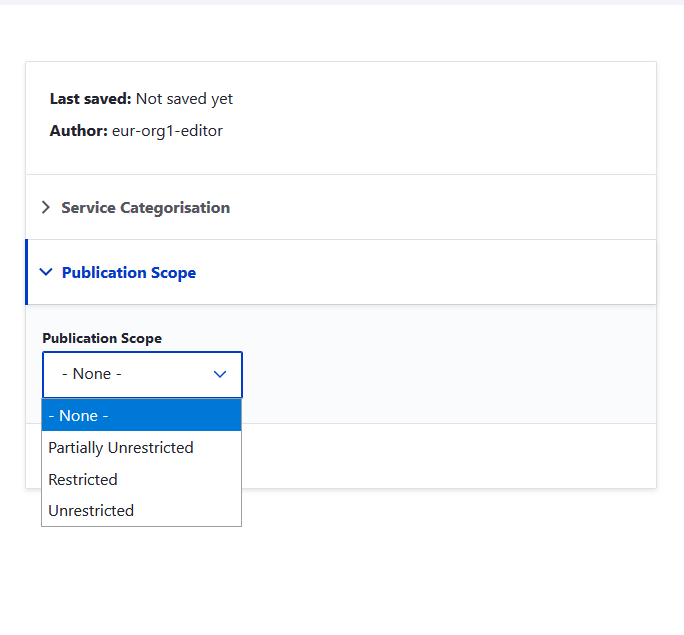 Unrestricted: All information will be visible to unauthenticated user on the homepage (i.e. without log in).Partially Unrestricted: Contact details will be hidden from the unauthenticated user, but other information about the service will be visible on the homepage.Restricted: All information about the service will only be visible to authenticated userMore detailed information can be provided under each service attribute: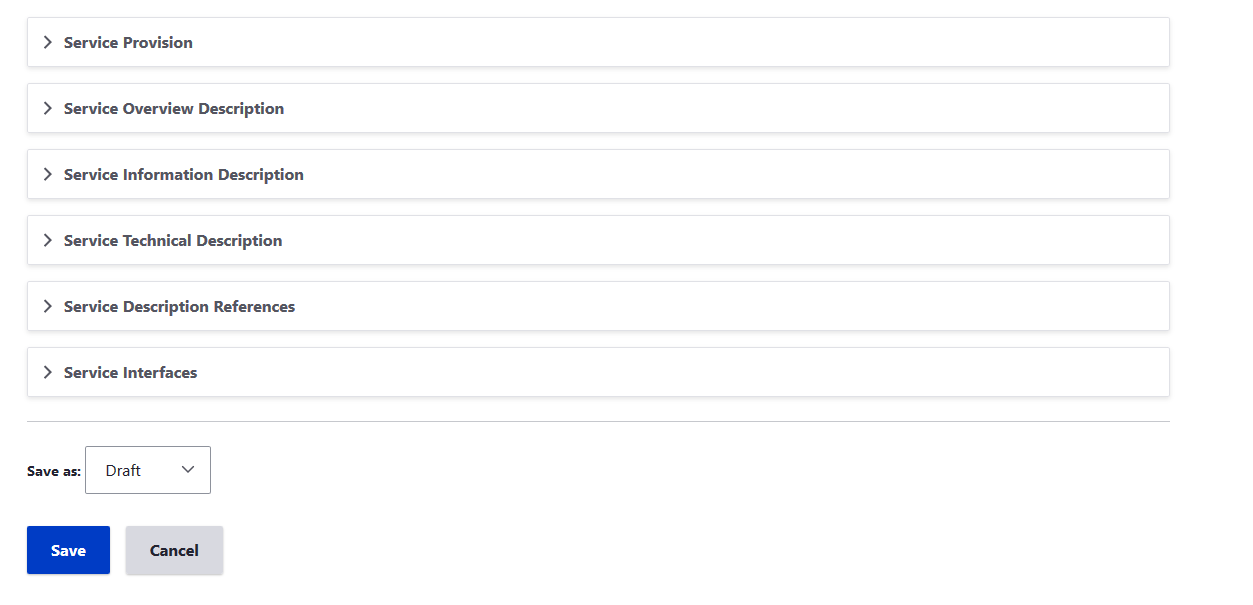 Please collapse each of the Service attribute to provide the required information. Click Save when done.UC002: service validationPreconditionService attributes are filled in and user considers the information is sufficient to move to ValidationOutcomeAll required service information are completed – Service changes from Draft to ValidationMissing required service information – Service remains being Draft and an error notification will be shownUser InteractionThe editor needs to execute the following actions.Transition to validaitonThe editor needs to: Completed the required fields in different service attributes as described in the UC001 and click Validation: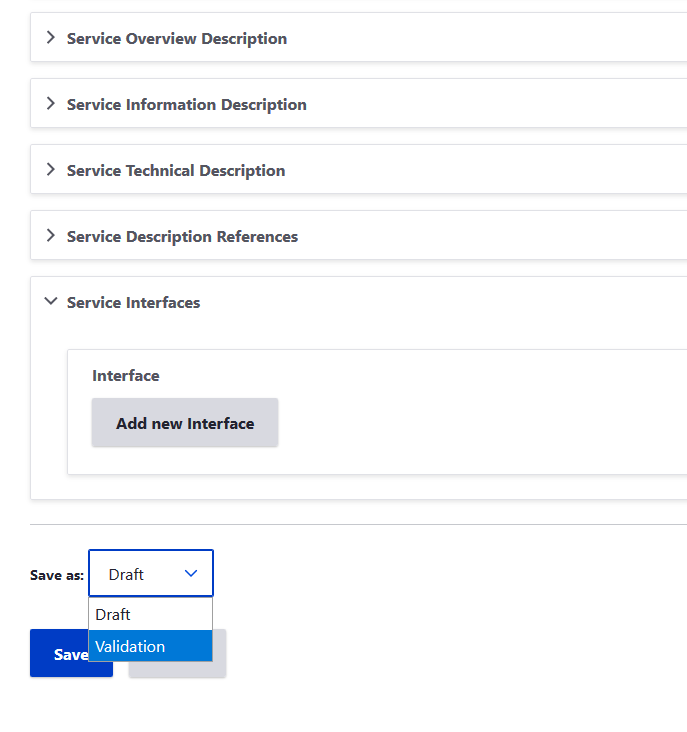 When successful, the service will enter the phase Validation.When failed, an error notification will be shown in red: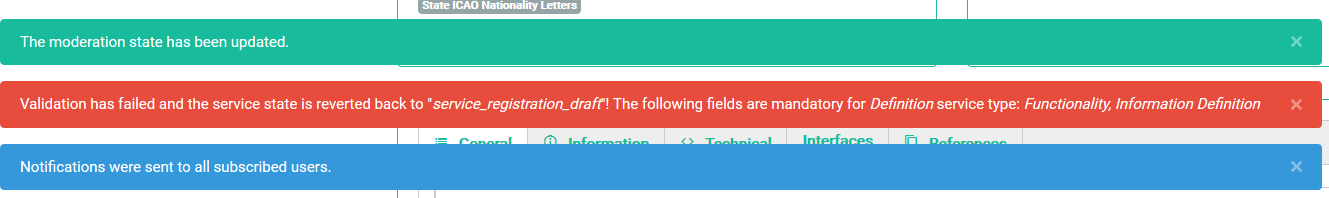 UC003: edit a registered servicePreconditionBeing the Organisational Editor of your organisationYour organisation is registeredYou have registered at least one serviceOutcomeService information can be modifiedWorkflow can be modifiedUser InteractionThe user needs to execute the following actions.Edit service informationGo to the service and click the ‘pen’ icon: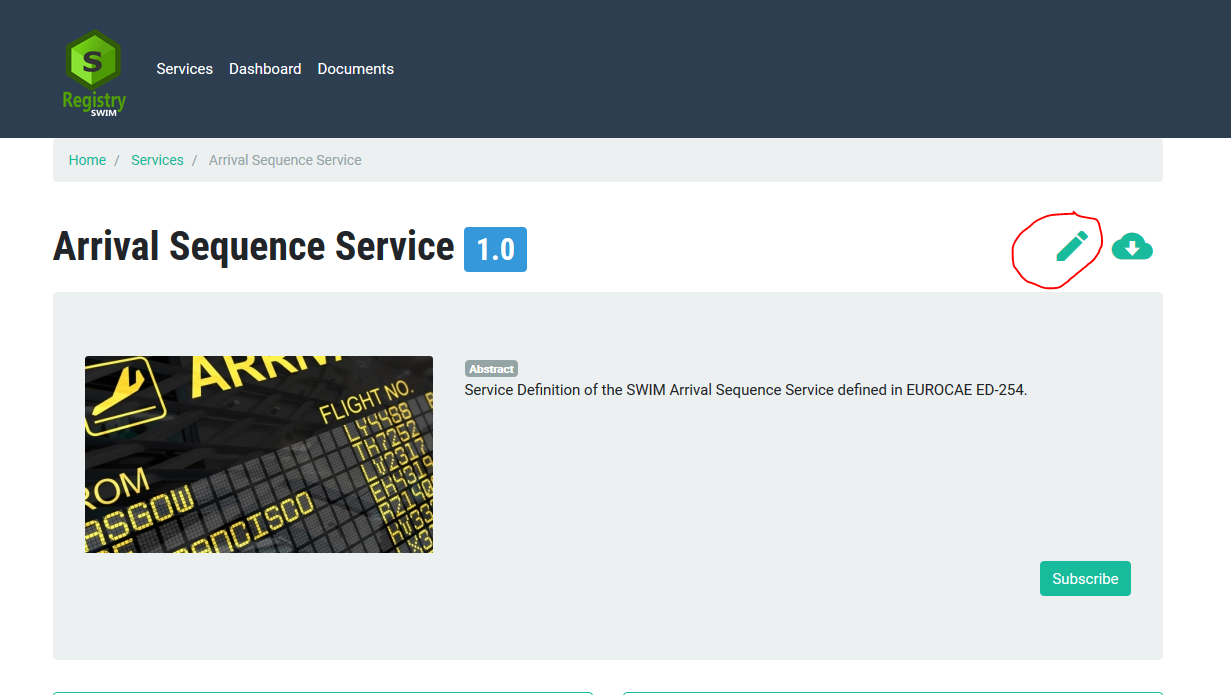 Edit all fields that require modification: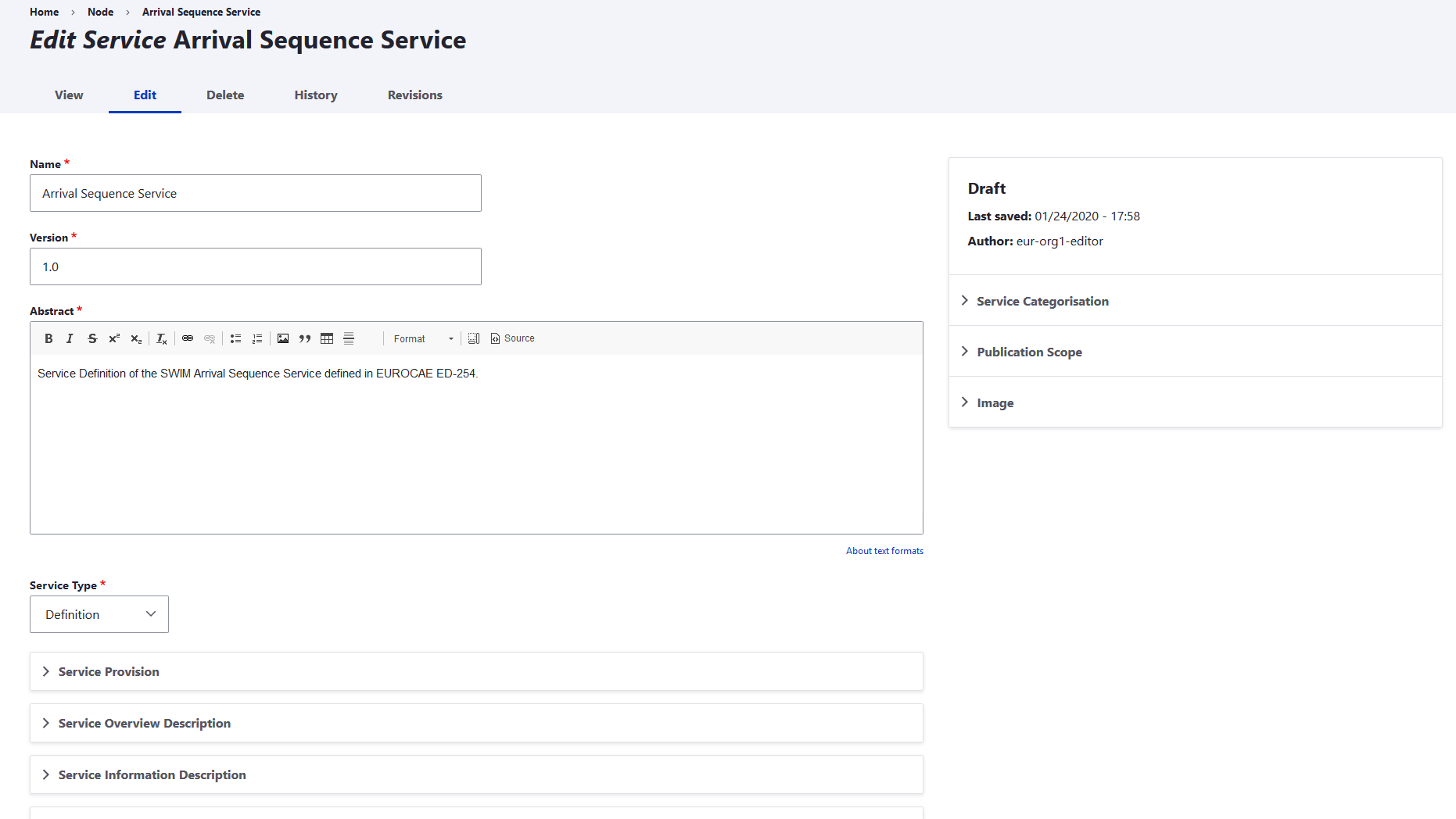 Change the state of the service: Draft Validation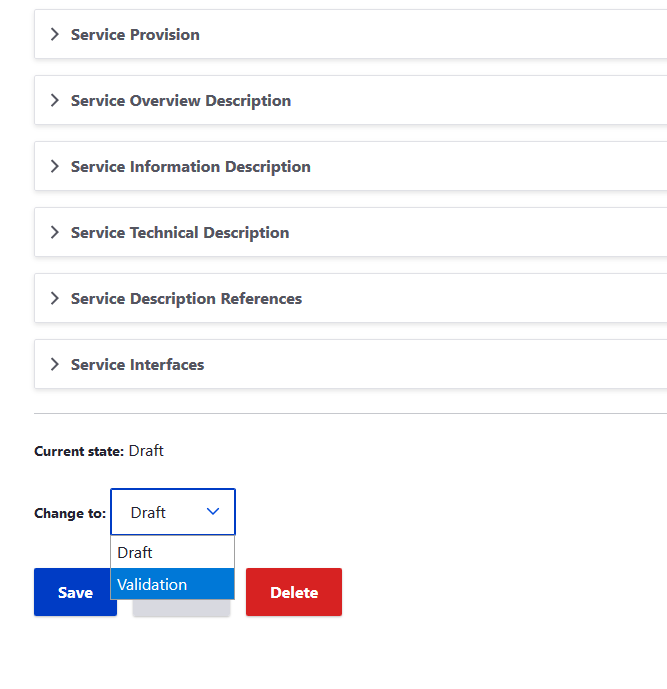 Click Save when done.Service can also be Deleted when needed!View current state and workflowThe current state of the service, workflow and Registration history can be seen at the bottom of the service page.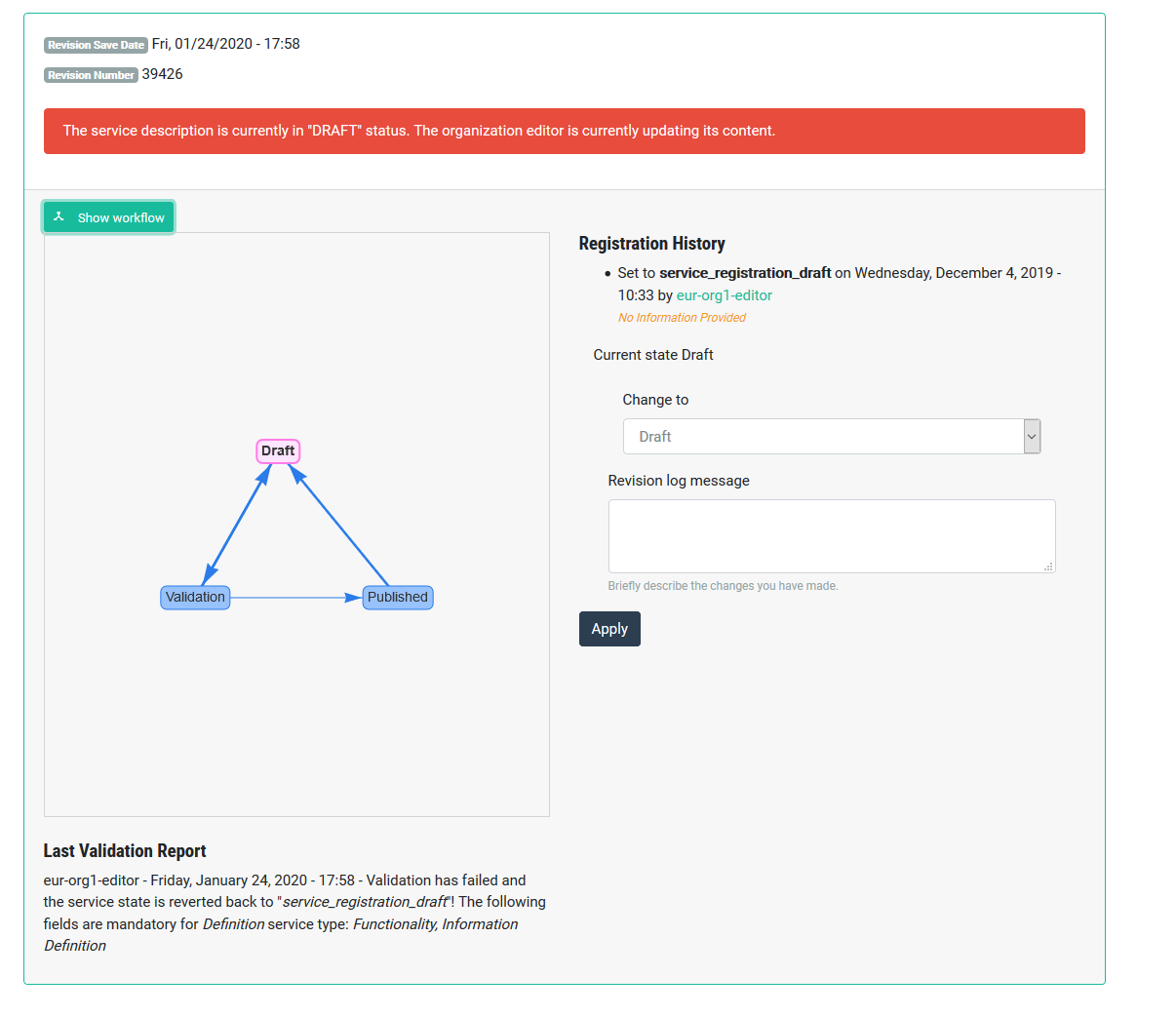 